[Plats för framsidesbild. Framsidor finns framtagna för 2024 års arrangörer, mejla till koordinatorn på asfaltsporter.kansli@svemo.se om ni önskar använda dessa.]     Välkomna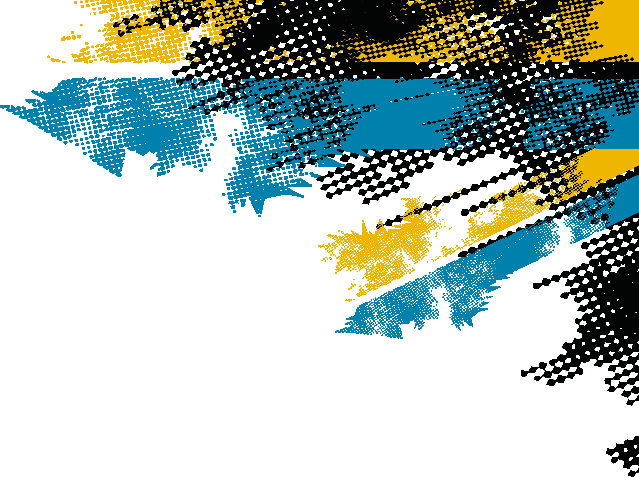 Välkommen till Svenska Mästerskapen i Supermoto 2024. Årets SM-serie består av sex deltävlingar där eliten tävlar om vem som ska bli Svensk Mästare. Förutom elitklassen finns supportklasserna Open, Open Dam och Ungdom, som är en blandning av både nya och mer rutinerade förare, samt Guldhjälms-klassen för våra yngre stjärnskott. Tempot i klasserna varierar en hel del, men den gemensamma nämnaren för klasserna är att alla har riktigt roligt. Vill du veta mer om Supermoto så hittar du information och kontaktuppgifter på www.svemo.se/vara-sportgrenar/start-supermotoVi önskar er en fartfylld och spännande dag!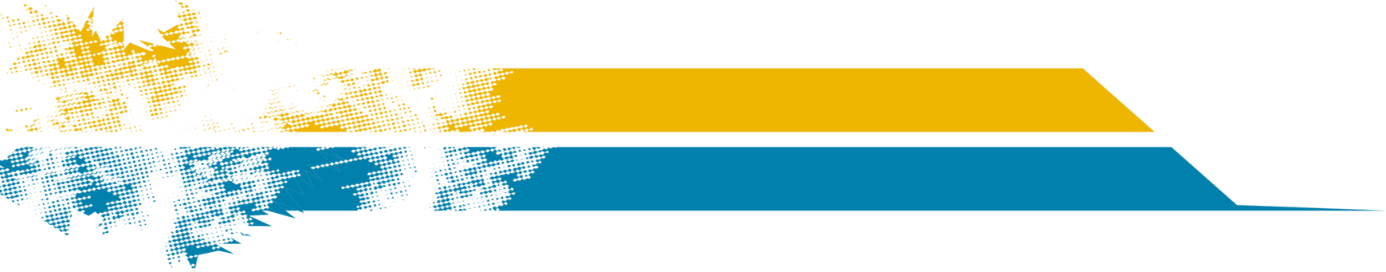 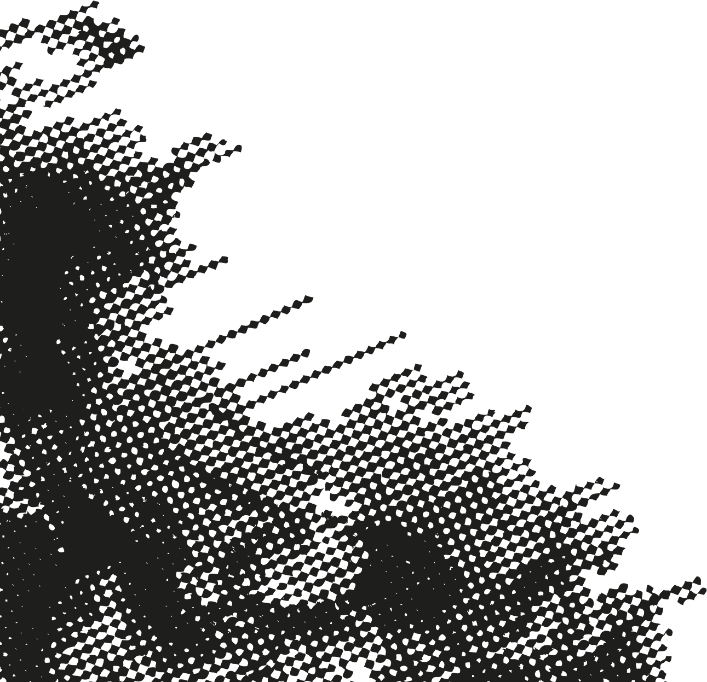 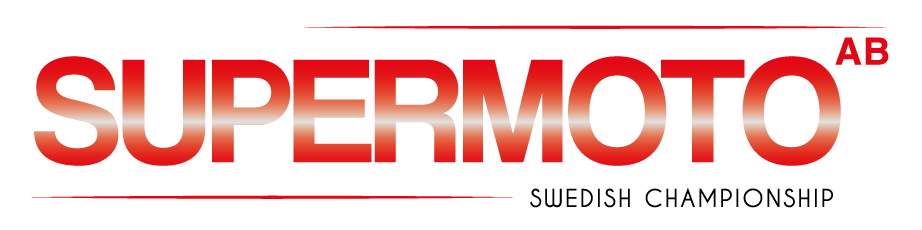 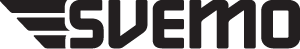               OM SVEMOSvemo (Svenska motorsportförbundet)
Svemo är det idrottsförbund som i Sverige samlar alla som tränar och tävlar med motorcykel, snöskoter och racerbåt. Medlemsklubbar bildar gemensamt Svemo, vilket i sin tur är medlem i Riksidrottsförbundet, det Internationella-, (FIM) och det Europeiska Motorcykelförbundet (FIM Europe), samt Union Internationale Motonautique (UIM), som är det internationella förbundet för motorbåtar.Svemos verksamhet består kortfattat av:18 sportgrenar                             450 medlemsklubbar      1000 tävlingar7000 funktionärslicenser             20 000 förarlicenser        160 000 medlemmar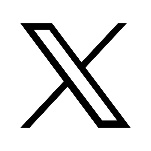 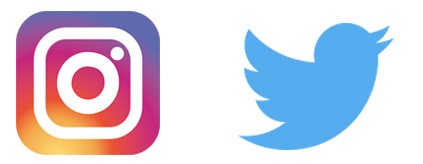 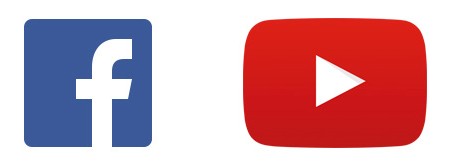 TidsschemaTid		Grupp			Namn	

08.30		Förarmöte	

09.00		Guldhjälm			Träning
09.20		Open/Open Dam/Ungdom	Träning
09.40		Elit			Träning
10.00		Guldhjälm			Träning

10.20		Banprepp

10.30		Open/Open Dam/Ungdom	Tidskval 20 min
10.55		Elit			Tidskval 20 min
11.15		Superpole

11.30		Lunch

12.30		Guldhjälm			Heat 1
12.50		Open/Open Dam/Ungdom	Heat 1
13.15		Elit			Heat 1
13.40		Guldhjälm			Heat 2
14.05		Open/Open Dam/Ungdom	Heat 2
14.30		Elit			Heat 2
14.55		Open/Open Dam/Ungdom	Heat 3
15.20		Elit			Heat 3

16.30		Prisutdelning	             Med reservation för förändringar på plats.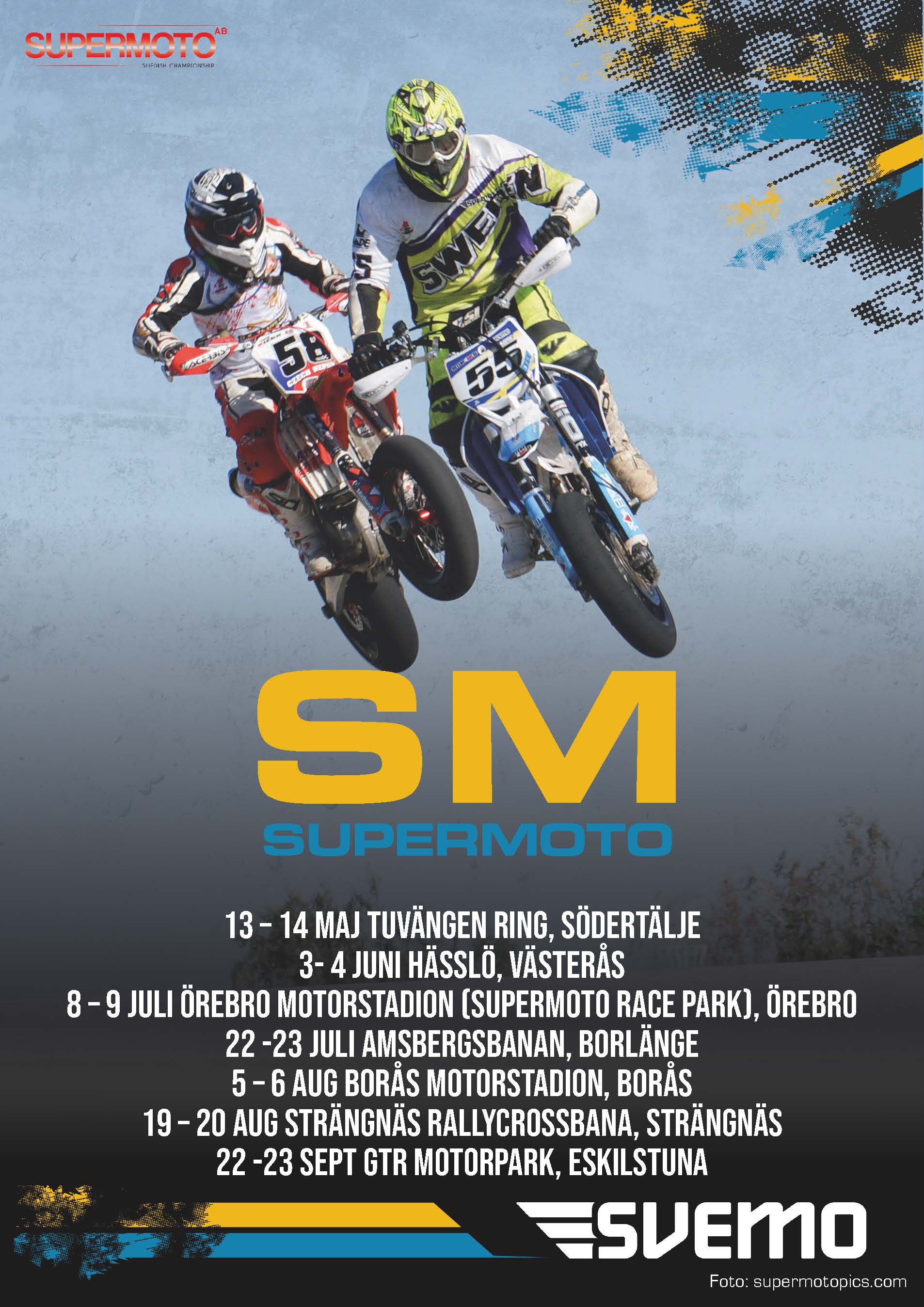 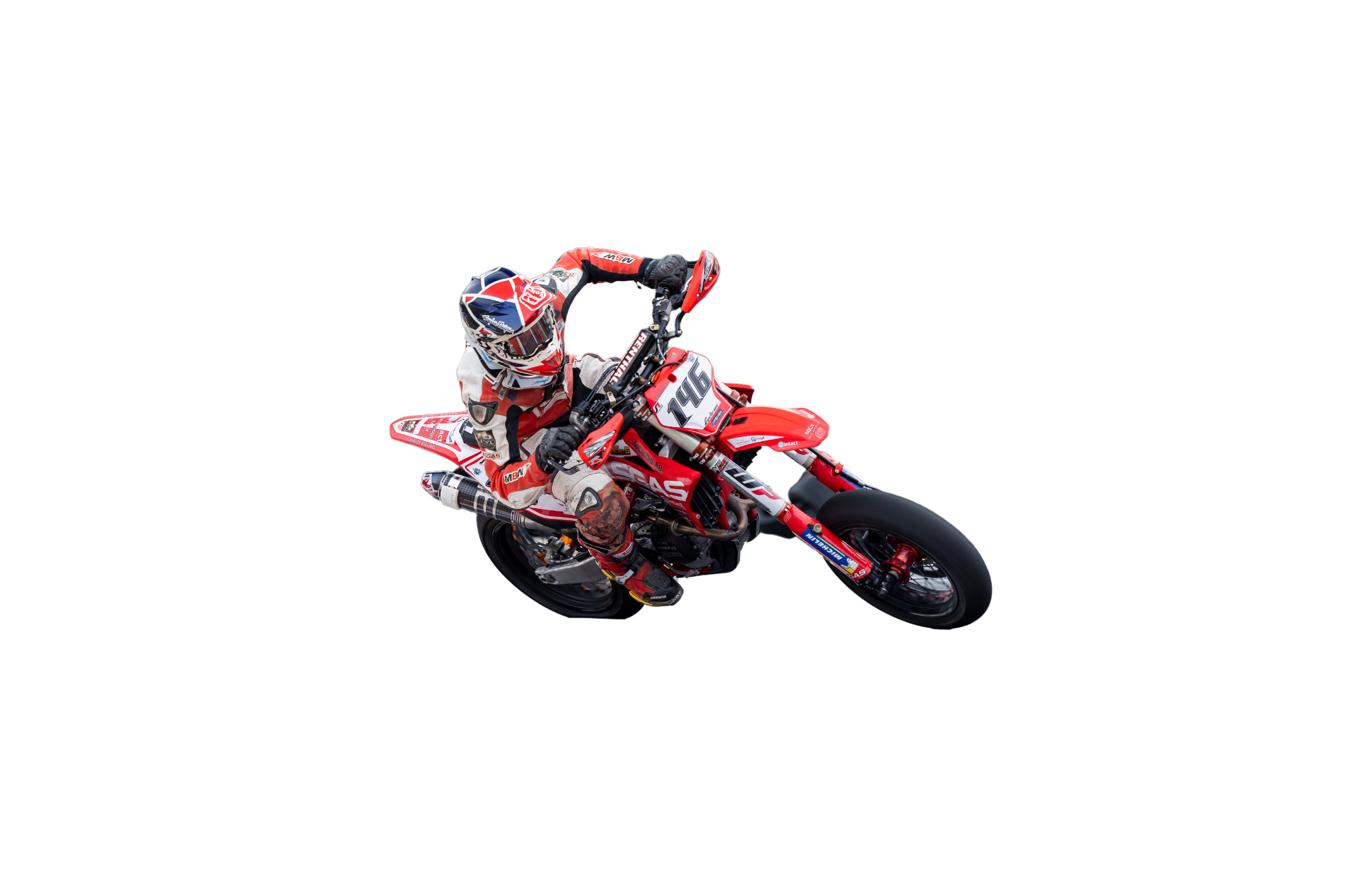                                        FLAGGSIGNALERAlla förare har skyldighet att åtlyda funktionärernas flaggsignaler, oavsett om det är träning eller tävling. Här följer en kort presentation av de olika signalerna.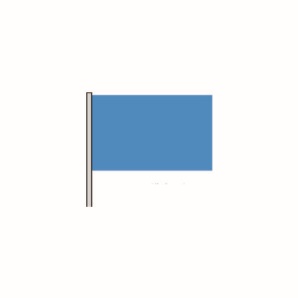 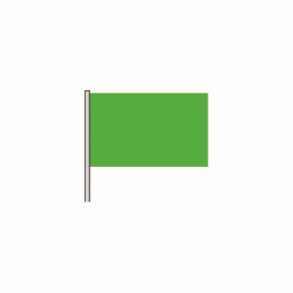 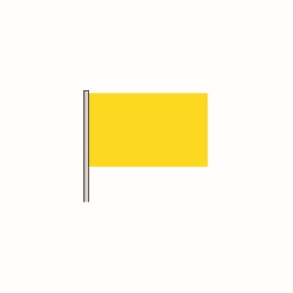 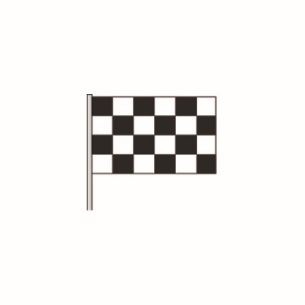 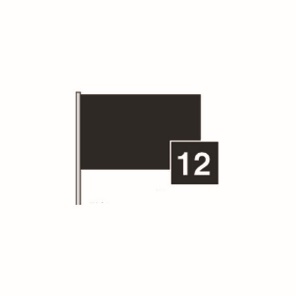 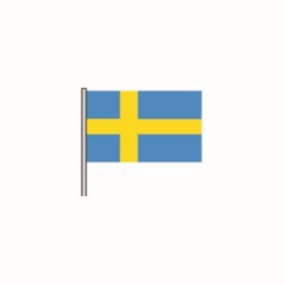 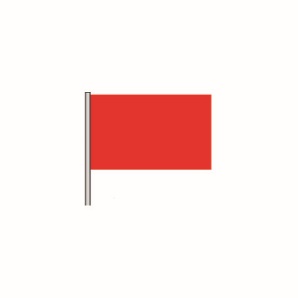 [Helsida för banskiss med karta över området, sanitär anläggning, plats för publik, parkeringar, miljöstation. Liggande placering.]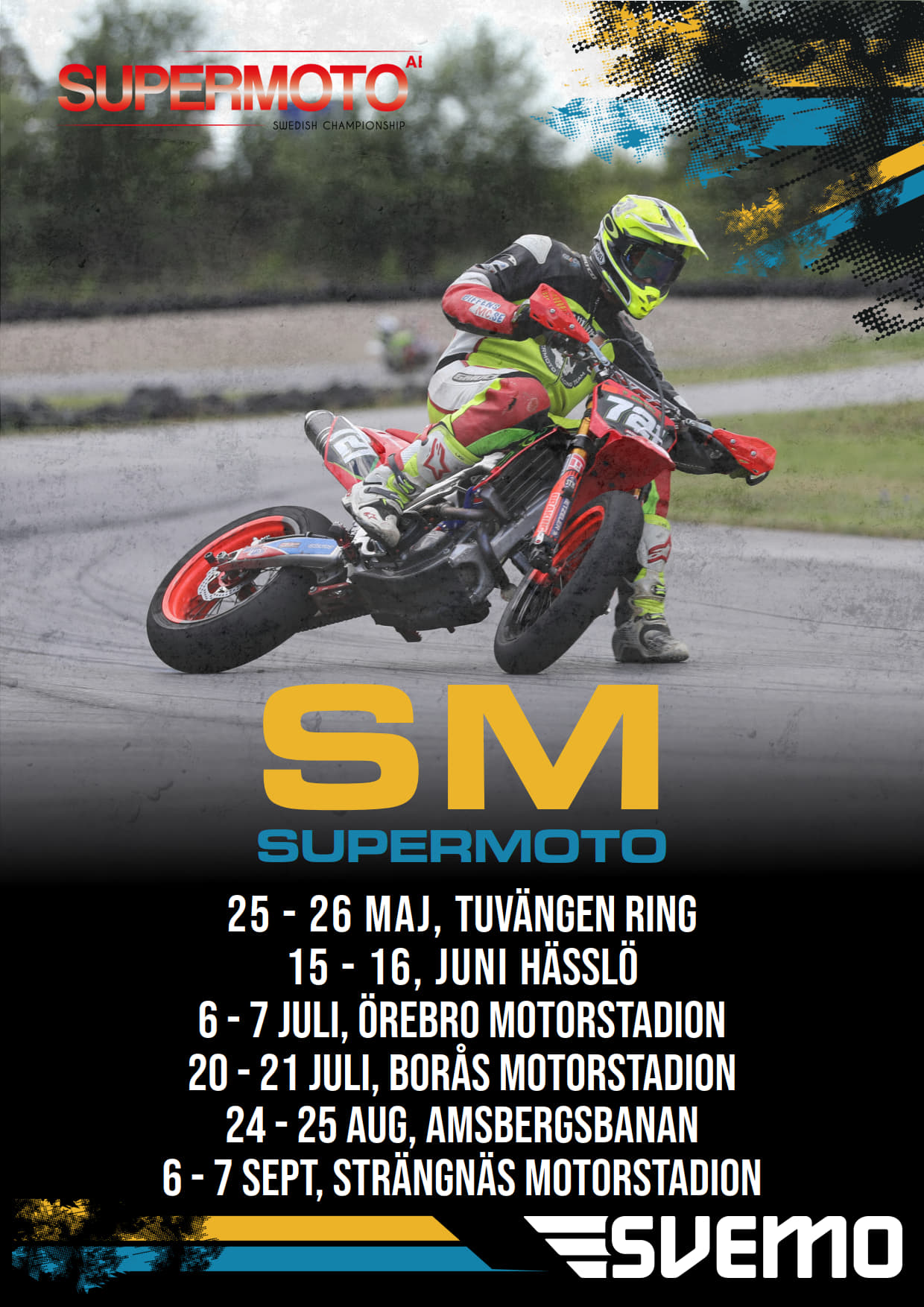 #NamnKlubbTeamFordonLand#NamnKlubbTeamFordonLand#NamnKlubbTeamFordonLand